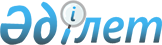 Об определении мест для размещения агитационных печатных материалов и предоставления помещения для проведения встреч с выборщиками кандидатов в акимы Константиновского и Украинского сельских округов Айыртауского района Северо-Казахстанской области
					
			Утративший силу
			
			
		
					Постановление акимата Айыртауского района Северо-Казахстанской области от 2 июля 2014 года N 334. Зарегистрировано Департаментом юстиции Северо-Казахстанской области 31 июля 2014 года N 2886     Сноска. Утратило силу постановлением акимата Айыртауского района Северо-Казахстанской области от 11.09.2014 N 447.



      В соответствии с пунктом 3 статьи 27, пунктами 4, 6 статьи 28 Конституционного закона Республики Казахстан от 28 сентября 1995 года «О выборах в Республике Казахстан», пунктом 29 Правил избрания на должность, прекращения полномочий и освобождения от должности акимов городов районного значения, сельских округов, поселков и сел Республики Казахстан, не входящих в состав сельского округа, утвержденных Указом Президента Республики Казахстан от 24 апреля 2013 года № 555 «О некоторых вопросах проведения выборов акимов городов районного значения, сельских округов, поселков и сел Республики Казахстан, не входящих в состав сельского округа», акимат Айыртауского района Северо-Казахстанской области ПОСТАНОВЛЯЕТ:



      1. Определить совместно с Айыртауской районной избирательной комиссией (по согласованию) места для размещения агитационных печатных материалов для всех кандидатов в акимы Константиновского и Украинского сельских округов Айыртауского района Северо-Казахстанской области согласно приложению 1.



      2. Предоставить на договорной основе помещения для проведения встреч с выборщиками всех кандидатов в акимы Константиновского и Украинского сельских округов Айыртауского района Северо-Казахстанской области согласно приложению 2.



      3. Контроль за исполнением настоящего постановления возложить на руководителя аппарата акима Айыртауского района Северо-Казахстанской области Кайнетова Курмангазы Сериковича.



      4. Настоящее постановление вводится в действие по истечении десяти календарных дней после дня его первого официального опубликования и распространяется на правоотношения, возникшие с 16 июля 2014 года.

 

  МЕСТА для размещения агитационных печатных материалов для всех кандидатов в акимы Константиновского и Украинского сельских округов Айыртауского района Северо-Казахстанской области

  Перечень помещений, предоставляемых на договорной основе для проведения встреч с выборщиками кандидатов в акимы Константиновского и Украинского сельских округов на территории Айыртауского района Северо-Казахстанской области

 
					© 2012. РГП на ПХВ «Институт законодательства и правовой информации Республики Казахстан» Министерства юстиции Республики Казахстан
				      Аким Айыртауского района

      Северо-Казахстанской области

      СОГЛАСОВАНО

      Председатель Айыртауской

      районной избирательной комиссииА. Тастемиров

 

 

Е. Мергасимов

Приложение 1 

к постановлению акимата

Айыртауского района 

от 2 июля 2014 года № 334№ п/пНаименование сельского округаМеста и адреса нахождения конструкций для размещения печатных агитационных материалов предвыборной агитации1.Константиновский сельский округсело Константиновка – на щите возле здания ТОО «Константиновка 2004» (по согласованию)2.Украинский сельский округсело Кирилловка – на щите возле здания торгового павильона (по согласованию)

Приложение 2 

к постановлению акимата

Айыртауского района 

от 2 июля 2014 года № 334№ п/пНаименование аульного (сельского) округа, населенного пунктаПомещения для встреч с выборщиками1.Володарскийсело Саумалколь: читальный зал государственного коммунального предприятия «Централизованная библиотечная система»,

улица Акана Сере дом № 31